Inventors and Inventions – Home Learning 4th May 2020Inventors and Inventions – Home Learning 4th May 2020Inventors and Inventions – Home Learning 4th May 2020Inventors and Inventions – Home Learning 4th May 2020Inventors and Inventions – Home Learning 4th May 2020Inventors and Inventions – Home Learning 4th May 2020Inventors and Inventions – Home Learning 4th May 2020Daily Task - Reading, reading and more reading!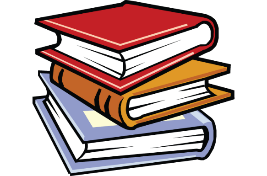  Fill in the reading diary every time that you read.You should be aiming to read 5 times per week, but reading every day is better!Daily Task - Reading, reading and more reading! Fill in the reading diary every time that you read.You should be aiming to read 5 times per week, but reading every day is better!Daily Task - Reading, reading and more reading! Fill in the reading diary every time that you read.You should be aiming to read 5 times per week, but reading every day is better!Daily Task - Reading, reading and more reading! Fill in the reading diary every time that you read.You should be aiming to read 5 times per week, but reading every day is better!Daily Task - Reading, reading and more reading! Fill in the reading diary every time that you read.You should be aiming to read 5 times per week, but reading every day is better!Daily Task - Reading, reading and more reading! Fill in the reading diary every time that you read.You should be aiming to read 5 times per week, but reading every day is better!Daily Task - Reading, reading and more reading! Fill in the reading diary every time that you read.You should be aiming to read 5 times per week, but reading every day is better!                           Weekly Tasks                            Weekly Tasks                            Weekly Tasks                            Weekly Tasks                            Weekly Tasks                            Weekly Tasks Numeracy- Complete the assigned My Maths tasks linked to our previous class work. (Doubling and halving, problem solving and comparing how many times more) Times tables practice J2Blast (Hwb) or https://www.topmarks.co.uk/times-tables/coconut-multiplesCountdown challenge (optional)Numeracy- Complete the assigned My Maths tasks linked to our previous class work. (Doubling and halving, problem solving and comparing how many times more) Times tables practice J2Blast (Hwb) or https://www.topmarks.co.uk/times-tables/coconut-multiplesCountdown challenge (optional)Numeracy- Complete the assigned My Maths tasks linked to our previous class work. (Doubling and halving, problem solving and comparing how many times more) Times tables practice J2Blast (Hwb) or https://www.topmarks.co.uk/times-tables/coconut-multiplesCountdown challenge (optional)Numeracy- Complete the assigned My Maths tasks linked to our previous class work. (Doubling and halving, problem solving and comparing how many times more) Times tables practice J2Blast (Hwb) or https://www.topmarks.co.uk/times-tables/coconut-multiplesCountdown challenge (optional)          English (Spellings/Handwriting/Comprehension)Practise your medium frequency word spellings. (see sheets)Comprehension https://mrnussbaum.com/ada-lovelace-reading-comprehension-onlineVE Celebration Diary (optional) See sheet          English (Spellings/Handwriting/Comprehension)Practise your medium frequency word spellings. (see sheets)Comprehension https://mrnussbaum.com/ada-lovelace-reading-comprehension-onlineVE Celebration Diary (optional) See sheet          English (Spellings/Handwriting/Comprehension)Practise your medium frequency word spellings. (see sheets)Comprehension https://mrnussbaum.com/ada-lovelace-reading-comprehension-onlineVE Celebration Diary (optional) See sheetActivities  Activities  Activities  Activities  Activities  Activities  Activities  Life SkillLife SkillPSHECreative/FunCreative/FunWelshTopicTake on a new challenge. This could be something that may take courage, practice or patience. Think about something that you personally need or want to do. You could… learn to tie up your laces, learn how to ride a bike etc or make something.Take on a new challenge. This could be something that may take courage, practice or patience. Think about something that you personally need or want to do. You could… learn to tie up your laces, learn how to ride a bike etc or make something.Get in touchSend someone that you are missing, such as a relative or friend, something in the post that tells them that you are thinking of them. This could be a letter, picture, bookmark or card.Guess the Invention PowerPointLook through the PowerPoint. Use the sheet to write down what invention you think each photograph is showing. Send it to me via Seesaw or email. I will work out who has guessed the most and the winner will get 10 Dojos! Good luck everyone!Guess the Invention PowerPointLook through the PowerPoint. Use the sheet to write down what invention you think each photograph is showing. Send it to me via Seesaw or email. I will work out who has guessed the most and the winner will get 10 Dojos! Good luck everyone!Duolingo activities.      Greet 1 Thank you to all the children who have joined and completed the activities. Let me know what you think of it. Login details have been sent in Seesaw.Inventors and Inventions Activity GridChoose one activity from the Inventors and Inventions topic grid to complete each week.